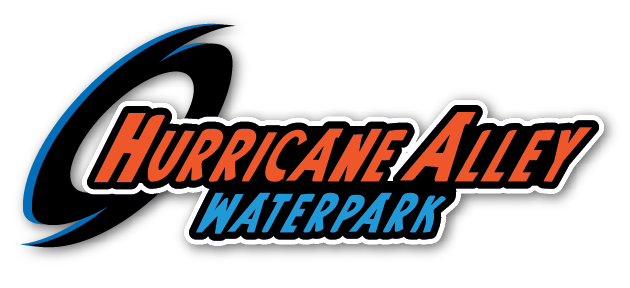 Hurricane Alley Shredder Warz Registration FormParticipant’s Legal Name (please print):									Participant’s Signature: 								   Date: ___________________________________________________(If Participant is a minor) Legal Guardian Name:						(If Participant is a minor) Legal Guardian Signature:					   Date: _______________First NameFirst NameLast NameLast NameLast NameLast NameDOBStreet AddressCityCityCityStateZipZipEmail Address Email Address Email Address Telephone NumberTelephone NumberTelephone NumberTelephone NumberEmergency Contact NameEmergency Contact NameEmergency Contact NameEmergency Contact TelephoneEmergency Contact TelephoneEmergency Contact TelephoneEmergency Contact Telephone